Инструкция по подготовке в ККС РО51 документов для ГРЧЦ - https://rosrr51.ru/ Уважаемые Коллеги! Для оперативной сдачи экзамена на любую категорию, необходимо:01.  зайти на сайт СРР России: https://srr.ru/ во вкладку: «Операторам» открыть ее и нажать на «Квалификационный экзамен»:  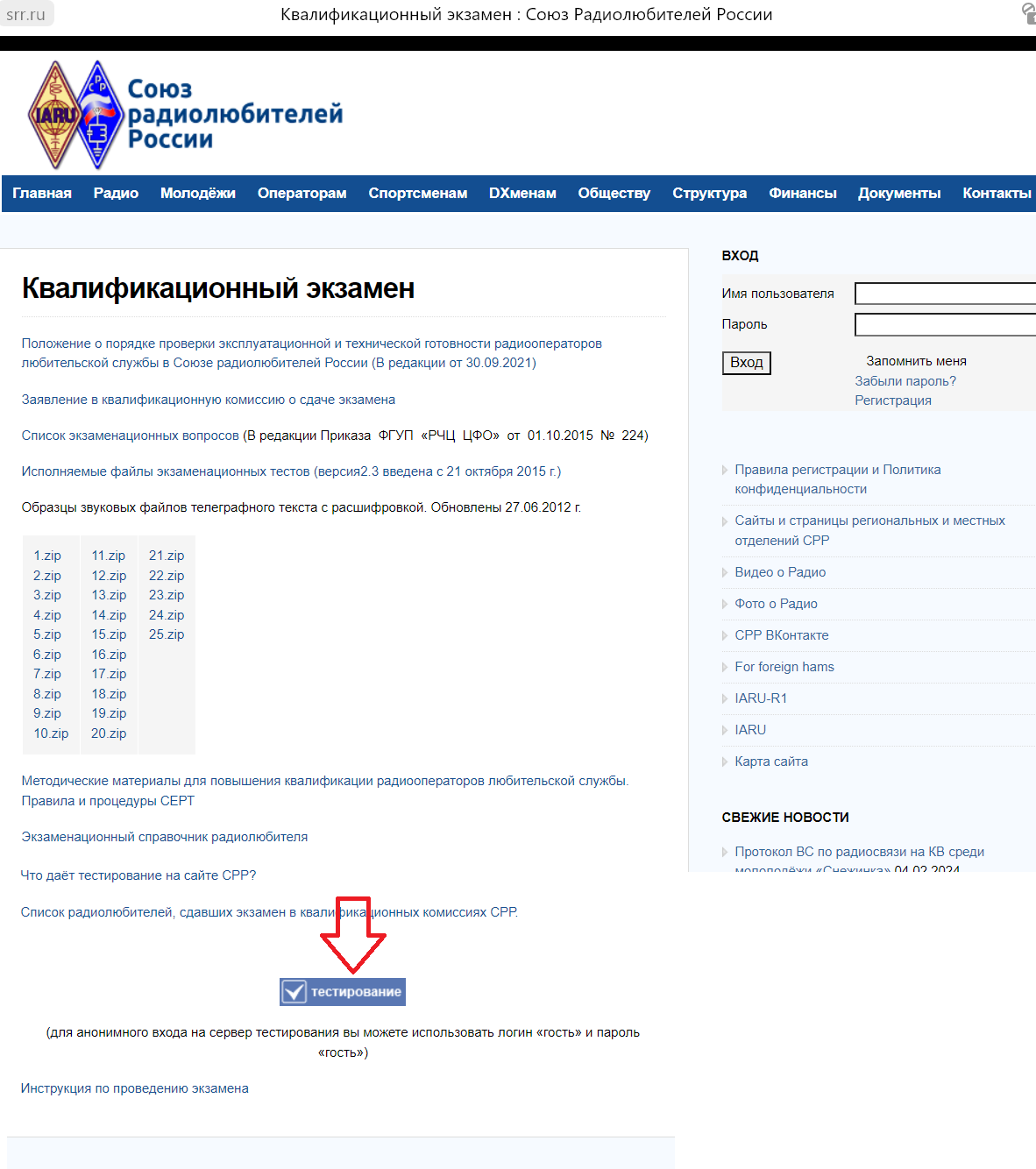 02. Нажимай на «ТЕСТИРОВАНИЕ» и Регистрируйся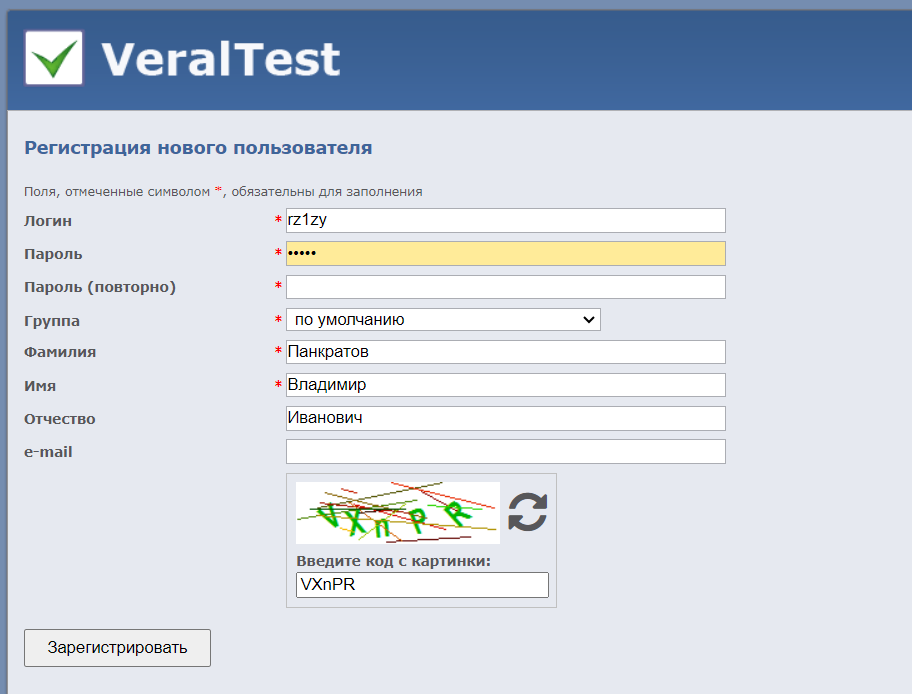 03. Теперь можешь выбрать любую категорию, на которую ты желаешь сдать экзамен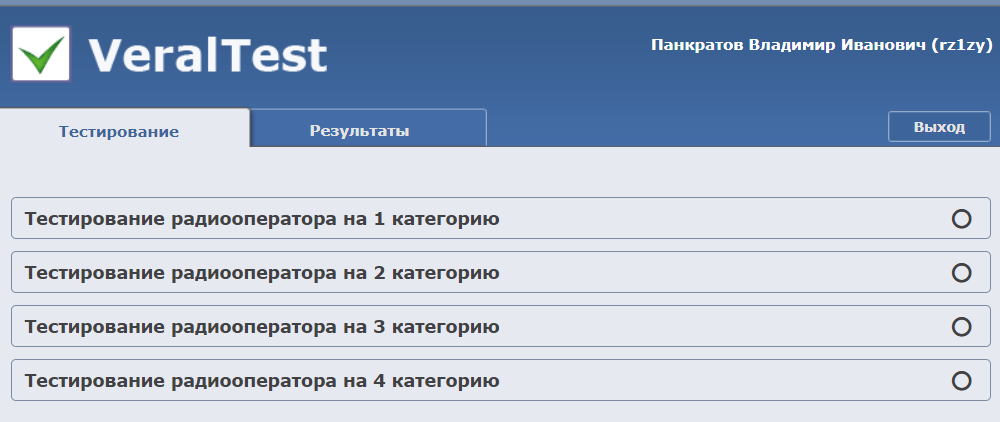 04. В итоге Вашего тестирования перед Вами окажется такой результат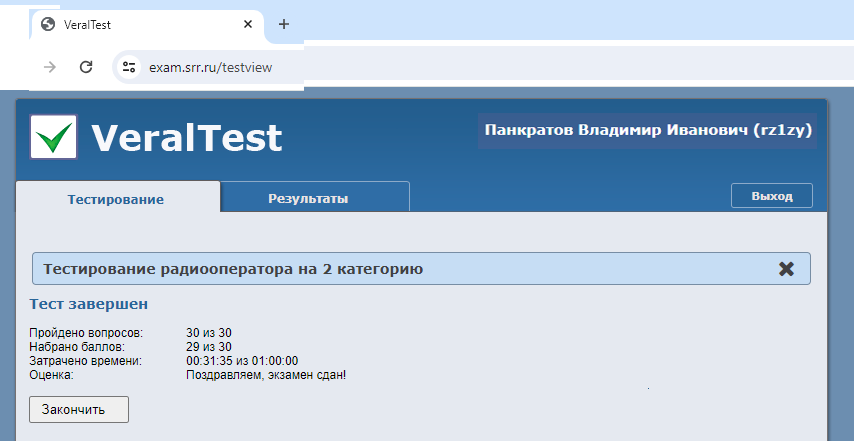      * ВРЕМЯ, на сачу экзаменов, в домашних условиях неограниченно, результаты сдачи экзаменов Вам НЕОБХОДИМО прислать мне, Панкратову Владимиру Ивановичу, Председателю ККС (Квалификационной комиссии Совета) РО Мурманской обл., на мой Email: rz1zy@mail.ru для оформления Ваших документов в Комиссии для ГРЧЦ; * Для сдачи экзамена на категорию необходимо:    - 1-я категория ответить правильно на 36 вопросов и более из 45 предложенных - 2-я категория ответить правильно на 25 вопросов и более из 30 предложенных
       - 3-я категория ответить правильно на 19 вопросов и более из 25 предложенных
      - 4-я категория (5 Ватт) ответить правильно на 15 вопросов и более из 20 предложенных  05.  Для оформления документов для ГРЧЦ в комиссии «ККС РО51» Вам необходимо НАПРАВИТЬ «Заявление на вступление в СРР РО51» на Email: r1zch@mail.ru на имя Председателя РО51 СРР Сенченко Дениса Александровича (+7 921 177 77 93) по приложенному «Образцу» на сайте; 06. Для оформления документов для направления в ГРЧЦ Вам необходимо НАПРАВИТЬ Председателю ККС РО51 на Email: rz1zy@mail.ru:     - Результат «Экзамена по Программе VertalTest» в полученном виде;     - «Заявление на категорию в ККС РО51» (в Paint, в Word, в PDF) на Ваш выбор ПОДПИСАВ его ОБЯЗАТЕЛЬНО! 07. На предмет ОПЛАТЫ ЧЛЕНСКИХ ВЗНОСОВ в РО51 Вам необходимо обратиться к QSL-менеджеру РО51 Дмитрию Михайловичу Иноземцеву по телефону 8-911 304-76-44, а- ПОСЛЕ ПОЛУЧЕНИЯ ЛИЦЕНЗИИ ИЗ ГРЧЦ ОБЯЗАТЕЛЬНО направьте её ему на E-mail ua1zki@mail.ru для внесения в Общую базу СРР;08.  После:- вступления Вами в РО51 – мне об этом сообщит Председатель РО51 Сенченко Д.А., - оплаты Вами членских взносов в РО51 – об этом мне сообщит Иноземцев Д.М. в Комиссии РО51 подпишут:       - Ваше Заявление в ККС РО51,        - «Выписку из Протокола заседания ККС» для ГРЧЦ, которые я вышлю на Ваш Email уже для Вашей личной отправки их в ГРЧЦ через ЛК в ГРЧЦ;09. На сайте СРР во вкладке «Операторам» / «Экзамен СДАЛИ» https://srr.ru/spisok-sdavshih-      ekzamen-v-srr-2/ ОБЯЗАТЕЛЬНО НУЖНО будет подождать, когда появится Ваша     Фамилия с результатами Вами сданных экзаменов и только после этого направлять в ГРЧЦ – на сайте SRR об этом имеется строгое предупреждение от ГРЧЦ! - свое личное Заявление в ГРЧЦ на имя Руководителя – уточнись кто именно сегодня? - Заявление в ККС РО51- подписанное ККС РО51 с Печатью; - Выписку из Протокола заседания ККС РО51 подписанное с Печатью, для этого Вам необходимо будет зарегистрироваться на сайте ГРЧЦ в «Личном кабине» и разместить      в нем свои три документа;10. После получения ЛИЦЕНЗИИ из ГРЧЦ ОБЯЗАТЕЛЬНО: - направьте QSL-менеджеру РО51 Иноземцеву Д. М. на E-mail ua1zki@mail.ru для внесения в Общую базу СРР;  - обратитесь в Управление РОСКОМСВЯЗЬНАДЗОРА по МО: https://51.rkn.gov.ru/p8393/ для получения от них «Регистрационного дока Вашей РЭС»!УДАЧИ В ПОЛУЧЕНИЯ ДОКУМЕНТОВ!8 911 346 45 03  RZ1ZY, 73! С уважением, Владимир Иванович Панкратов, Председатель ККС РО51. 